CALENDRIER SCOLAIRE 2019-2020PÉRIODES et TRIMESTRESPONTS et JOURS FÉRIÉSVOYAGES 2019/2020- ETATS-UNIS : du jeudi 27 février au jeudi 5 mars 2020
- Collège et Lycée : du dimanche 29 mars ou du lundi 30 mars au vendredi 03 avril 2020RÉUNIONS PARENTS/ PROFESSEURS
- 1er trimestre : Demi-pensionnaires - vendredi 08 novembre 2019 à partir de 13h30
  1er trimestre : Pensionnaires - vendredi 15 novembre 2019 à partir de 13h30
- 2ème trimestre : Demi-pensionnaires et Pensionnaires – vendredi 20 mars 2020 à partir de 13h30BREVET BLANCN°1 : mardi 11 et jeudi 13 décembre 2019 N°2 : lundi 23 et mardi 24 mars 2020STAGES DES 3ème 3ème Prépa pro : du 14/10/19 au 18/10/19 du 25/11/19 au 30/11/193ème, 3ème Prépa pro : 03/02/20  au 07/02/20ORAL DNB 3ème : Mardi 26/05/20
COMPOSITIONS TRIMESTRIELLES 2ndeN°1 : décembre 2019 (pôle littéraire) ; janvier 2020 (pôle scientifique)N°2 : mars 2020 (pôle littéraire) ; avril 2020 (pôle scientifique)BAC BLANCN°1 : ECRIT
Pour les Terminales : du 16/01/20 au 23/01/20
Pour les Premières : à déterminer (français) ORAL :Français - 15/01/20N°2 : ECRIT
Pour les Terminales : du 26/03/20 au 02/04/20
Pour les Premières : à déterminer  (français))
ORAL : Français –13/05/20 BAC PRO BLANC : du 26/03/20 au 02/04/20PÉRIODES ET SEMESTRES BAC PROSemestre 1 : du 02/09/2019 au 17/01/2020 Période 1 : du 02/09/2019 au 11/10/2019Période 2 : 14/10/2019 au 17/01/2020Semestre 2 : du 20/01/2020  à la fin des cours  Période 3 : du 20/01/2020 au 20/03/2020
  Période 4 : du 23/03/2020 à la fin des coursStages Bac proTerm Bac pro : du 12/11/2019 au 21/12/20191ère Bac pro :- du 02/12/2019 au 22/12/2019 et du 06/01/2020 au 18/01/2020                        -  du 27/05/2019 au 29/06/20192de Bac pro : - du 02/12/2019 au 21/12/2019                       - du 08/06/2020 au 27/06/2020Des modifications pourront être apportées, à ce calendrier, en cours d’année.CALENDRIERInstitution ND de GARAISONRentrée des enseignantsVendredi 30 août 2019Rentrée des élèves(Ecole-Collège-Lycées)Voir annexes (à partir du lundi 2 septembre)TOUSSAINTVendredi 18 octobre 2019 (12h)Lundi 4 novembre 2019 (9h35)NOËLVendredi 20 décembre 2019 (12h)Lundi 6 janvier 2020 (9h35)HIVERVendredi 7 février 2020 (12h)Lundi 24 février 2020 (9h35)PRINTEMPSVendredi 3 avril 2020 (12h)Lundi 20 avril 2020 (9h35)Vacances d’EtéEn fonction des examensPériodesTrimestresP1 : du 02/09/2019       au 04/10/2019T1 : du 02/09/2019       au 22/11/2019P2 : du 07/10/2019       au 22/11/ 2019T1 : du 02/09/2019       au 22/11/2019P3 : du 25/11/2019       au 10/01/2020T2 : du 25/11/2019       au 28/02/2020P4 : du 13/01/2020       au 28/02/2020T2 : du 25/11/2019       au 28/02/2020P5 : du 02/03/2020       au 24/04/2020T3 : du 02/03/2020A fin mai-début juin selon examens P6 : du 27/04/2020   à fin d’annéeT3 : du 02/03/2020A fin mai-début juin selon examens 11 NOVEMBRE 2020Du vendredi 8 novembre 2019 (12h05)Au mardi 12 novembre 2019 (9h35)1er MAI 2020Du jeudi 30 avril 2020 (à 16h) Au lundi 04 mai 2020 (9h35)8 MAI 2020Du jeudi 07 mai 2020 (à 16h) Au lundi 11 mai 2020 (9h35)PONT DE L’ASCENSION 2020 Du mercredi 20 mai 2020 (après les cours)Au lundi 25 mai 2020 (9h35)PENTECÔTE 2020Du vendredi 29 mai 2020 (12h05)Au mardi 2 juin 2020 (9h35)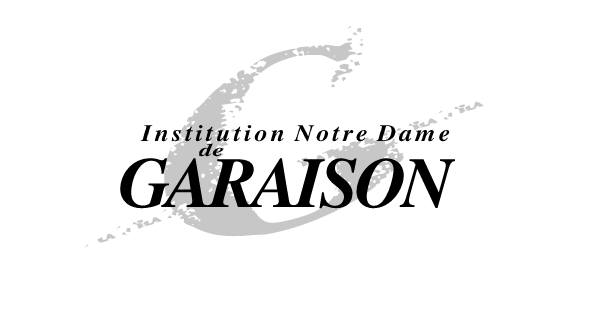 